1) Título do projeto do aluno: Título do projeto de pesquisa do aluno.2) Apresentação do tema da Pesquisa do aluno:Texto com a explicitação detalhada do tema e da problemática a ser estudada. Pode ser composta por: gênese do problema; abordagem do problema; limites dentro dos quais a pesquisa irá se desenvolver.3) Justificativa:São os motivos relevantes que levaram a abordagem do problema. Descrição da importância acadêmica, científica e social do enfrentamento do problema. 4) Objetos:Os objetivos da pesquisa representam, além das intenções propostas pelo pesquisador, possibilidades de obtenção de resultados mediante a investigação realizada.5) Materiais e MétodosDescrever os materiais e métodos que serão empregados para a realização da pesquisa.6) Cronograma das atividades: Curitiba, xx de xx de 20XX.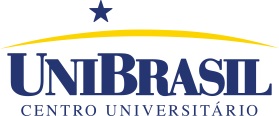 PROJETO DE INICIAÇÃO CIENTÍFICAPROJETO DE INICIAÇÃO CIENTÍFICAPROJETO DE INICIAÇÃO CIENTÍFICAORIENTADORLINK LATTES ORIENTADORORIENTADOR PERTENCE A GRUPO DE PESQUISA DA IES CADASTRADO NO CNPq (caso sim citar qual)LINHA DE PESQUISAALUNOLINK LATTES ALUNO (obrigatório)PERÍODOMATRÍCULAESCOLACURSOCH SEMANALBOLSISTA(   ) Sim        (   ) NãoMês:Atividades:Fev/20XXCurso EaDMar/20XXEntrega do Projeto de PesquisaAbr/20XXMaio/20XXJun/20XXJul/20XXAgo/20XXSet/20XXOut/20XXParticipação no EVINCINov/20XXDez/20XXEntrega do relatório anual de atividades na DIPPExAssinatura do aluno orientado.Anuência do professor orientador.